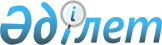 О внесении изменения и дополнений в приказ и.о. Министра энергетики и минеральных ресурсов Республики Казахстан от 30 ноября 2007 года N 269 "Об утверждении Правил функционирования балансирующего рынка электрической энергии"
					
			Утративший силу
			
			
		
					Приказ Министра энергетики и минеральных ресурсов Республики Казахстан от 19 марта 2008 года N 70. Зарегистрирован в Министерстве юстиции Республики Казахстан 28 апреля 2008 года N 5199. Утратил силу приказом Заместителя Премьер-Министра Республики Казахстан - Министра индустрии и новых технологий Республики Казахстан от 16 апреля 2013 года № 124

      Сноска. Утратил силу приказом Заместителя Премьер-Министра РК - Министра индустрии и новых технологий РК от 16.04.2013 № 124.      В соответствии с подпунктом 5)  статьи 5 Закона Республики Казахстан от 9 июля 2004 года "Об электроэнергетике" и с целью организации имитационного режима балансирующего рынка электрической энергии  ПРИКАЗЫВАЮ: 

      1. Внести в  приказ и.о. Министра энергетики и минеральных ресурсов Республики Казахстан от 30 ноября 2007 года N 269 "Об утверждении Правил функционирования балансирующего рынка электрической энергии" (зарегистрированный в Реестре государственной регистрации нормативных правовых актов Республики Казахстан за N 5044, опубликованный в "Юридической газете" от 11 января 2008 года N 4 (1404) следующие изменение и дополнения: 

      в пункте 3 слова "в 1 квартале 2008 года будет осуществляться работа балансирующего рынка в имитационном режиме, без процедуры взаиморасчетов за купленную-проданную на балансирующем рынке электрическую энергию, механизм финансового урегулирования дисбалансов будет осуществляться со 2 квартала 2008 года" заменить словами "в 2008 году будет осуществляться работа балансирующего рынка в имитационном режиме, без процедуры взаиморасчетов за купленную-проданную на балансирующем рынке электрическую энергию"; 

      пункт 5 дополнить словами следующего содержания: "за исключением подпунктов 1), 2) пункта 12 вышеуказанных Правил, которые вводятся в действие с момента окончания периода работы балансирующего рынка электрической энергии в имитационном режиме."; 

      в Правила функционирования балансирующего рынка электрической энергии, утвержденные указанным приказом: 

      пункт 8 дополнить подпунктом 4-1) следующего содержания: 

      "4-1) имитационный режим - режим работы балансирующего рынка электрической энергии, при котором не осуществляются взаиморасчеты за купленную-проданную на балансирующем рынке электрическую энергию."; 

      дополнить главой 12 следующего содержания:  

" Глава 12. Имитационный режим работы балансирующего 

рынка электрической энергии 

      74. В имитационном режиме Системный оператор, с целью осуществления физического урегулирования дисбалансов, осуществляет приобретение услуг по регулированию мощности. В договорах на оказание услуг по регулированию мощности оговаривается объем услуг и порядок их использования. 

      75. На рынке децентрализованной и централизованной торговли электрической энергии в период имитационного режима взаиморасчеты между субъектами рынка осуществляются за фактические объемы потребленной электрической энергии. 

      76. Отклонения объемов производства-потребления электрической энергии субъектом рынка от заданных суточным графиком допускаются только при наличии договора с Системным оператором на оказание услуг по организации балансирования производства-потребления электрической энергии. 

      77. Порядок осуществления физического урегулирования дисбалансов в имитационном режиме: 

      1) Системный оператор определяет объемы и структуру закупаемых услуг по регулированию мощности на основе прогнозных балансов производства и потребления электрической энергии в ЕЭС Казахстана и осуществляет их приобретение; 

      2) Системный оператор задействует заключенные договоры на приобретение услуг по регулированию мощности в случае: 

      отклонения частоты от номинальных значений в режиме изолированной работы ЕЭС Казахстана; 

      отклонения фактических значений межгосударственных сальдо-перетоков электрической энергии ЕЭС Казахстана с энергосистемами сопредельных государств от значений, согласованных в утвержденном суточном графике; 

      перегрузок в сечениях; 

      предотвращения, локализации и ликвидации технологических нарушений и аварий. 

      3) по согласованию между Системным оператором и субъектом рынка, в договоре на оказание услуг по организации балансирования производства-потребления электрической энергии устанавливается диапазон возможных дисбалансов данного субъекта рынка; 

      4) дисбалансы допускаются только в пределах диапазонов возможных дисбалансов, предусмотренных договорами на оказание услуг по организации балансирования производства-потребления электрической энергии. При этом алгебраическая сумма (сальдо) дисбалансов за сутки и за расчетный период должна равняться нулю; 

      5) Системный оператор осуществляет мониторинг соблюдения субъектами рынка диапазонов возможных дисбалансов и нулевого сальдо дисбалансов и при нарушении субъектом рынка этих условий вводит ограничение на оказание услуг по организации балансирования производства-потребления электрической энергии.". 

      2. Департаменту электроэнергетики и угольной промышленности Министерства энергетики и минеральных ресурсов Республики Казахстан (Бертисбаеву Н. Б.) обеспечить в установленном законодательством порядке государственную регистрацию настоящего приказа в Министерстве юстиции Республики Казахстан и последующее его опубликование в официальных средствах массовой информации. 

      3. Настоящий приказ вводится в действие по истечении десяти календарных дней после дня его первого официального опубликования.       Министр                                    С. Мынбаев       СОГЛАСОВАН: 

      Председатель Агентства 

      Республики Казахстан 

      по регулированию естественных 

      монополий 

      Н. Алдабергенов 

      "____"_____________ 2008 года 
					© 2012. РГП на ПХВ «Институт законодательства и правовой информации Республики Казахстан» Министерства юстиции Республики Казахстан
				